АДМИНИСТРАЦИЯ  ЧЕРНИГОВСКОГО РАЙОНАПОСТАНОВЛЕНИЕ20.12.2019                               с. Черниговка                                         793-паОб  утверждении муниципальной программы «Развитие образования Черниговского района» на 2020-2027 годы       Руководствуясь бюджетным кодексом Российской Федерации, Федеральным законом от 06.10.2003 года № 131-ФЗ «Об общих принципах организации местного самоуправления в Российской Федерации», в целях реализации государственной программы Приморского края «Развитие образования Приморского края на 2020-2027 годы», руководствуясь Уставом Черниговского муниципального района П О С Т А Н О В Л Я Ю :        1.  Утвердить с 01 января 2020 года муниципальную программу «Развитие образования Черниговского района» на 2020-2027 годы  (приложение).2. Признать утратившими силу постановления Администрации Черниговского муниципального района:- от 15.11.2013   N 1123-па   «Об  утверждении муниципальной программы «Развитие образования Черниговского района на 2014-2017 годы»;- от 14.04.2014  N 337-па   «О  внесении изменений в Постановление № 1123-па от 15.11.2013 года «Об утверждении муниципальной программы «Развитие образования Черниговского района на 2014-2017 годы»;- от 01.07.2014  N 698-па  «О  внесении изменений в подпрограмму «Развитие системы дополнительного образования и внеурочного развития учащихся Черниговского района на 2014-2017 годы» к муниципальной программе «Развитие образования Черниговского района на 2014-2017 годы», утверждённой постановлением Администрации Черниговского района от 15.11.2013 № 1123-па»;- от 17.09.2014 N 977-па «О  внесении изменений в Постановление № 1123-па от 15.11.2013 «Об утверждении муниципальной программы «Развитие образования Черниговского района на 2014-2017 годы»;- от 24.10.2014 N 1157-па «О  внесении изменений в Постановление № 1123-па от 15.11.2013 «Об утверждении муниципальной программы «Развитие образования Черниговского района на 2014-2017 годы»;- от 28.11.2014 N 1358-па «О  внесении изменений в Постановление № 1123-па от 15.11.2013 «Об утверждении муниципальной программы «Развитие образования Черниговского района на 2014-2017 годы»;- от 26.12.2014 N 1469-па «О  внесении изменений в Постановление № 1123-па от 15.11.2013 «Об утверждении муниципальной программы «Развитие образования Черниговского района на 2014-2017 годы»;- от 25.02.2015  N 276-па «О  внесении изменений в подпрограмму «Развитие системы общего образования Черниговского района на 2014-2017 годы» к муниципальной программе «Развитие образования Черниговского района на 2014-2017 годы», утверждённой постановлением Администрации Черниговского района от 15.11.2013 № 1123-па»;- от 02.03.2015  N 294-па «О  внесении изменений в подпрограмму «Развитие системы дополнительного образования и внеурочного развития учащихся Черниговского района на 2014-2017 годы» к муниципальной программе «Развитие образования Черниговского района на 2014-2017 годы», утверждённой постановлением Администрации Черниговского района от 15.11.2013 № 1123-па»;- от 16.03.2015  N 317-па «О  внесении изменений в Постановление № 1123-па от 15.11.2013 «Об утверждении муниципальной программы «Развитие образования Черниговского района на 2014-2017 годы»;- от 07.05.2017  N 398-па «О  внесении изменений в подпрограмму «Развитие системы дополнительного образования и внеурочного развития учащихся Черниговского района на 2014-2017 годы» к муниципальной программе «Развитие образования Черниговского района на 2014-2017 годы» (новая редакция), утверждённой постановлением Администрации Черниговского района от 16.03.2015 № 317-па»;- от 18.05.2015  N 422-па «О  внесении изменений в постановление Администрации Черниговского района от 15.11.2013 № 1123-па «Об утверждении муниципальной программы «Развитие образования Черниговского района на 2014-2017 годы»;- от 26.08.2015  N 588-па «О  внесении изменений в подпрограмму «Развитие системы дополнительного образования и внеурочного развития учащихся Черниговского района на 2014-2017 годы» к муниципальной программе «Развитие образования Черниговского района на 2014-2017 годы» (новая редакция), утверждённой постановлением Администрации Черниговского района от 16.03.2015 № 317-па»;- от 12.10.2015  N 653-па «О  внесении изменений в постановление Администрации Черниговского района от 15.11.2013 № 1123-па «Об утверждении муниципальной программы «Развитие образования Черниговского района на 2014-2017 годы»;- от 23.12.2015  N 760-па «О  внесении изменений в постановление Администрации Черниговского района от 15.11.2013 № 1123-па «Об утверждении муниципальной программы «Развитие образования Черниговского района на 2014-2017 годы»;- от 01.03.2016  N 84-па «О  внесении изменений в постановление Администрации Черниговского района от 15.11.2013 № 1123-па «Об утверждении муниципальной программы «Развитие образования Черниговского района на 2014-2017 годы»;- от 27.04.2016  N 151-па «О  внесении изменений в постановление Администрации Черниговского района от 15.11.2013 № 1123-па «Об утверждении муниципальной программы «Развитие образования Черниговского района на 2014-2017 годы»;- от 11.05.2016  N 289-па «О  внесении изменений в постановление Администрации Черниговского района от 15.11.2013 № 1123-па «Об утверждении муниципальной программы «Развитие образования Черниговского района на 2014-2017 годы»;- от 23.09.2016  N 358-па «О  внесении изменений в постановление Администрации Черниговского района от 15.11.2013 № 1123-па «Об утверждении муниципальной программы «Развитие образования Черниговского района на 2014-2017 годы»;- от 20.02.2017  N 76-па «О  внесении изменений в постановление Администрации Черниговского района от 15.11.2013 № 1123-па «Об утверждении муниципальной программы «Развитие образования Черниговского района на 2014-2017 годы»;- от 25.08.2017  N 505-па «О  внесении изменений в постановление Администрации Черниговского района от 15.11.2013 № 1123-па «Об утверждении муниципальной программы «Развитие образования Черниговского района на 2014-2017 годы»;- от 19.02.2018  N 97-па «О  внесении изменений в постановление Администрации Черниговского района от 15.11.2013 № 1123-па «Об утверждении муниципальной программы «Развитие образования Черниговского района на 2014-2020 годы»;- от 31.10.2018  N 632-па «О  внесении изменений в постановление Администрации Черниговского района от 15.11.2013 № 1123-па «Об утверждении муниципальной программы «Развитие образования Черниговского района на 2014-2020 годы»;- от 27.03.2019  N 183-па «О  внесении изменений в постановление Администрации Черниговского района от 15.11.2013 № 1123-па «Об утверждении муниципальной программы «Развитие образования Черниговского района на 2014-2021 годы»;- от 09.09.2019  N 600-па «О  внесении изменений в постановление Администрации Черниговского района от 15.11.2013 № 1123-па «Об утверждении муниципальной программы «Развитие образования Черниговского района на 2014-2021 годы».   3.  Настоящее постановление вступает в силу с  момента  его подписания и подлежит опубликованию в «Вестнике нормативных правовых актов Черниговского района», приложении к газете «Новое время».    4.   Контроль  за    исполнением     настоящего    постановления  возложить  на первого заместителя Главы Администрации Черниговского муниципального района  Климчука С.С.Глава Черниговского муниципального района                                        В.Н.Сёмкин 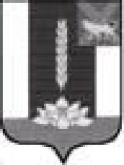 